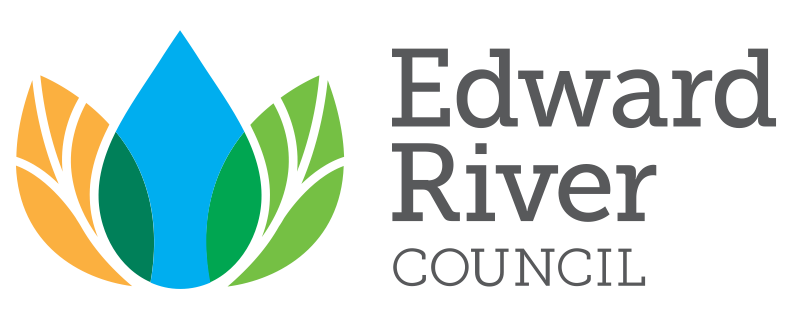 IMPORTANT INFORMATIONIn accordance with Schedule 1 of the Environmental Planning and Assessment Regulation 2000 a development application must be accompanied by a Statement of Environmental Effects.QUALIFIER This Statement of Environmental Effects template has been produced to assist applicants identify the environmental impacts of a development and the steps to be taken to protect the environment or lessen expected harm. The template is suitable for minor impact development. It may be necessary for Council to request additional information depending on the nature of the impacts of a proposal. Larger scale developments should be accompanied by a detailed and specific Statement of Environmental Effects.NOTEThis section does not relate to residential development and is generally only applicable to commercial, industrial, rural industrial or tourism developments1. Applicant Details1. Applicant Details1. Applicant Details1. Applicant DetailsApplicant NamePostal AddressYour reply will be posted 
to this addressPhoneEmail2. Property Details (of the site to be developed)2. Property Details (of the site to be developed)2. Property Details (of the site to be developed)2. Property Details (of the site to be developed)Street NumberStreetTownSite Area m2Lot/DPs numbers3. Proposal detailsDescribe your proposal in detail, including:the physical description of building and any proposed buildingsdimensions of building including height, proposed materials, nominated colour scheme, nature of usesignage, disabled access and facilities, driveway access points, parking4. Site details4. Site detailsWhat is the area of the site?What is the land zone?Describe the site - Provide information on physical features of the site such as shape, slope, vegetation, waterways, access, existing services/infrastructureDescribe the site - Provide information on physical features of the site such as shape, slope, vegetation, waterways, access, existing services/infrastructureDescribe the use of lands adjoining the site. Will the proposal impact on adjoining property?Consider issues such as noise, privacy, overland flows of storm water and other amenity impacts.Describe the use of lands adjoining the site. Will the proposal impact on adjoining property?Consider issues such as noise, privacy, overland flows of storm water and other amenity impacts.5. Present and Previous Uses5. Present and Previous Uses5. Present and Previous UsesWhat is the present use of the site and when did this use commence? Did this use receive development consent?What is the present use of the site and when did this use commence? Did this use receive development consent?What is the present use of the site and when did this use commence? Did this use receive development consent?List the previous use(s) of the siteList the previous use(s) of the siteList the previous use(s) of the siteAre you relying on existing use rights? Yes NoHave any potentially contaminating activities been undertaken on the property? Yes NoIf yes, please identify:If yes, please identify:If yes, please identify:6. Existing StructuresList existing structures on the landList any structures to be demolished as part of the proposal7. Subdivision7. Subdivision7. SubdivisionDo you propose to subdivide? Yes NoHow many existing lots?How many proposed lots?8. Planning Policies / Controls8. Planning Policies / Controls8. Planning Policies / Controls8. Planning Policies / ControlsDoes the proposal seek a variation to the provisions contained in the following controls?YesNoN/ADeniliquin LEP 2013Conargo LEP 2013Deniliquin DCP 2016Other relevant SEPP / EPI Standards9. Context and Setting9. Context and Setting9. Context and Setting9. Context and SettingYesNoN/AWill the Development be visually prominent in the surrounding area?Will the Development be consistent with the existing streetscape or Council Policy?Will the development be out of character with the surrounding area?CommentCommentCommentComment10. Access and Traffic10. Access and Traffic10. Access and Traffic10. Access and TrafficYesNoN/AIs legal and practical access available to the site?Are additional access points to road network required?Has vehicle manoeuvring and onsite parking been addressed in the design?Will the development increase local traffic movements/volumes?If yes, please specify how much:If yes, please specify how much:If yes, please specify how much:If yes, please specify how much:11. Utilities and ServicesWater supply - Please provide details of existing and any proposed arrangementsSewer - Please provide details of existing and any proposed arrangements Storm Water connection / disposal - Please provide details of existing and any proposed arrangementsSeptic Tank / Effluent disposal - Please provide details of existing and any proposed arrangements Other12. Threatened Species and Biodiversity Considerations12. Threatened Species and Biodiversity Considerations12. Threatened Species and Biodiversity ConsiderationsIs the land identified as a critical habitat or as part of a critical habitat? Yes NoIf yes, you need to submit a Species Impact Statement to accompany your applicationIf yes, you need to submit a Species Impact Statement to accompany your applicationIf yes, you need to submit a Species Impact Statement to accompany your applicationIs the development likely to significantly affect threatened species populations or ecological communities or their habitat? Yes NoIf yes, you need to submit a Species Impact Statement to accompany your applicationIf yes, you need to submit a Species Impact Statement to accompany your applicationIf yes, you need to submit a Species Impact Statement to accompany your applicationDoes the proposal include land clearing of native vegetation? Yes NoIf no, proceed to Section 13If no, proceed to Section 13If no, proceed to Section 13Does your proposal require land clearing of vegetation within an area identified on the Biodiversity Values Map as defined under the Biodiversity Conservation Regulation 2017? Yes NoDoes your proposal exceed the Biodiversity Offset Scheme Thresholds in accordance with part 7.4 of the Biodiversity Conservation Act 2016? Yes NoIf yes to EITHER of the above 2 questions, please attach a Biodiversity Development Assessment Report (BDAR) 
in accordance with part 6.12 of the Biodiversity Conservation Act 2016If no to BOTH of the above 2 questions, please attach a “test of significance” also known as the 5 part test,
in accordance with section 7.3 of the Biodiversity Conservation Act 2016If yes to EITHER of the above 2 questions, please attach a Biodiversity Development Assessment Report (BDAR) 
in accordance with part 6.12 of the Biodiversity Conservation Act 2016If no to BOTH of the above 2 questions, please attach a “test of significance” also known as the 5 part test,
in accordance with section 7.3 of the Biodiversity Conservation Act 2016If yes to EITHER of the above 2 questions, please attach a Biodiversity Development Assessment Report (BDAR) 
in accordance with part 6.12 of the Biodiversity Conservation Act 2016If no to BOTH of the above 2 questions, please attach a “test of significance” also known as the 5 part test,
in accordance with section 7.3 of the Biodiversity Conservation Act 201613. Environmental Impacts13. Environmental Impacts13. Environmental Impacts13. Environmental ImpactsIs your proposal likely to result in air, noise or water pollution? (Including during construction works)Is your proposal likely to result in air, noise or water pollution? (Including during construction works) Yes NoIf yes, please describe the source of pollution and what measures will be implemented to control pollutionIf yes, please describe the source of pollution and what measures will be implemented to control pollutionIf yes, please describe the source of pollution and what measures will be implemented to control pollutionIf yes, please describe the source of pollution and what measures will be implemented to control pollutionAir (Dust, Odour)NoiseWaterIs the development likely to result in any form of sediment run- off? Yes NoIf yes, please describe what erosion prevention and sediment control measures you propose to implementIf yes, please describe what erosion prevention and sediment control measures you propose to implementIf yes, please describe what erosion prevention and sediment control measures you propose to implementIs the land flood prone? Yes NoIf yes, describe the proposed finished floor levels of habitable roomsIf yes, describe the proposed finished floor levels of habitable roomsIf yes, describe the proposed finished floor levels of habitable roomsIs the land classed as bushfire prone? Yes NoIf yes, and if your proposal is for the construction of a dwelling or dwelling additions/alteration, you will need to undertake BAL Risk Assessment in accordance with NSW RFS Planning requirements and provide to Council. If you determine your development is a higher risk BAL 40 or BAL FZ, you will need to consult with a Bushfire consultant to assist further.If yes, and if your proposal is for the construction of a dwelling or dwelling additions/alteration, you will need to undertake BAL Risk Assessment in accordance with NSW RFS Planning requirements and provide to Council. If you determine your development is a higher risk BAL 40 or BAL FZ, you will need to consult with a Bushfire consultant to assist further.If yes, and if your proposal is for the construction of a dwelling or dwelling additions/alteration, you will need to undertake BAL Risk Assessment in accordance with NSW RFS Planning requirements and provide to Council. If you determine your development is a higher risk BAL 40 or BAL FZ, you will need to consult with a Bushfire consultant to assist further.Do you propose to clear any vegetation and/or trees (Non-Native) as part of your proposal? Yes NoIf yes, please provide detailsIf yes, please provide detailsIf yes, please provide details14. Aboriginal Cultural Heritage14. Aboriginal Cultural Heritage14. Aboriginal Cultural HeritageIs the proposed site of the development in close proximity to Aboriginal cultural heritage (ACH) indicators (such as the Edward River or sites that are registered within the Aboriginal Heritage Information Management System (AHIMS) which may include culturally modified trees and known burial)? Yes NoIf yes, you must submit evidence that they have carried out due diligence in determining that the actions will not harm Aboriginal objects.Attention is drawn to the Due Diligence Code of Practice for the Protection of Aboriginal Objects in NSW (the Code) and in particular the generic Due Diligence process on pages 10 – 14 of the Code. Anyone who exercises due diligence in determining that their actions will not harm Aboriginal objects has a defence against prosecution for the strict liability offence if they later harm an object. Further information on the code is available at the OEH website: www.environment.nsw.gov.au/resources/cultureheritage/ddcop/10798ddcop.pdfAs a minimum the applicant is required to undertake a Due Diligence assessment in accordance with the Code to identify:Whether or not Aboriginal objects are, or are likely to be, present in the proposed development area, andTo determine whether or not the proposed activities are likely to harm Aboriginal objects (if present) To determine whether further assessment in the form of an Aboriginal Cultural Heritage Assessment (ACHA) and/or an Aboriginal Heritage Impact Permit (AHIP) application is required.If yes, you must submit evidence that they have carried out due diligence in determining that the actions will not harm Aboriginal objects.Attention is drawn to the Due Diligence Code of Practice for the Protection of Aboriginal Objects in NSW (the Code) and in particular the generic Due Diligence process on pages 10 – 14 of the Code. Anyone who exercises due diligence in determining that their actions will not harm Aboriginal objects has a defence against prosecution for the strict liability offence if they later harm an object. Further information on the code is available at the OEH website: www.environment.nsw.gov.au/resources/cultureheritage/ddcop/10798ddcop.pdfAs a minimum the applicant is required to undertake a Due Diligence assessment in accordance with the Code to identify:Whether or not Aboriginal objects are, or are likely to be, present in the proposed development area, andTo determine whether or not the proposed activities are likely to harm Aboriginal objects (if present) To determine whether further assessment in the form of an Aboriginal Cultural Heritage Assessment (ACHA) and/or an Aboriginal Heritage Impact Permit (AHIP) application is required.If yes, you must submit evidence that they have carried out due diligence in determining that the actions will not harm Aboriginal objects.Attention is drawn to the Due Diligence Code of Practice for the Protection of Aboriginal Objects in NSW (the Code) and in particular the generic Due Diligence process on pages 10 – 14 of the Code. Anyone who exercises due diligence in determining that their actions will not harm Aboriginal objects has a defence against prosecution for the strict liability offence if they later harm an object. Further information on the code is available at the OEH website: www.environment.nsw.gov.au/resources/cultureheritage/ddcop/10798ddcop.pdfAs a minimum the applicant is required to undertake a Due Diligence assessment in accordance with the Code to identify:Whether or not Aboriginal objects are, or are likely to be, present in the proposed development area, andTo determine whether or not the proposed activities are likely to harm Aboriginal objects (if present) To determine whether further assessment in the form of an Aboriginal Cultural Heritage Assessment (ACHA) and/or an Aboriginal Heritage Impact Permit (AHIP) application is required.Briefly summarise below the findings of your Due Diligence assessment – detail your site inspection, results from your AHIMS basic search and any other relevant information sourced               Briefly summarise below the findings of your Due Diligence assessment – detail your site inspection, results from your AHIMS basic search and any other relevant information sourced               Briefly summarise below the findings of your Due Diligence assessment – detail your site inspection, results from your AHIMS basic search and any other relevant information sourced               15. Presumptive Title15. Presumptive Title15. Presumptive TitleIs your development proposal located on the riverbank? Yes NoIf yes, please advise / provide evidence if you have presumptive title (own to the middle thread of the river).
This information can be obtained from Crown Lands – Phone 1300 886 235.If yes, please advise / provide evidence if you have presumptive title (own to the middle thread of the river).
This information can be obtained from Crown Lands – Phone 1300 886 235.If yes, please advise / provide evidence if you have presumptive title (own to the middle thread of the river).
This information can be obtained from Crown Lands – Phone 1300 886 235.16. Operational and Management DetailsDescribe in detail the proposed business/activityDescribe in detail the proposed business/activityDescribe in detail the proposed business/activityDescribe in detail the proposed business/activityDescribe in detail the proposed business/activityDescribe in detail the proposed business/activityDescribe in detail the proposed business/activityHours of operationHours of operationHours of operationHours of operationHours of operationHours of operationHours of operationMonday to FridayAMtoPMSaturdayAMtoPMSundayAMtoPMExtended hoursAMtoPMTotal number of staff membersTotal number of staff membersMaximum number of staff members on duty at any one timeMaximum number of staff members on duty at any one timeMaximum number of clients/customers expected in a dayMaximum number of clients/customers expected in a dayMaximum number of clients/customers expected at any one timeMaximum number of clients/customers expected at any one timeExpected vehicle types associated with the proposalExpected vehicle types associated with the proposalNumber of car parking spaces providedNumber of car parking spaces providedLocation of car parking spaces providedLocation of car parking spaces providedDescribe arrangements transport, loading, and unloading of goods (including expected frequency of deliveries, size of vehicles and frequency of truck movements)Describe arrangements transport, loading, and unloading of goods (including expected frequency of deliveries, size of vehicles and frequency of truck movements)Describe arrangements transport, loading, and unloading of goods (including expected frequency of deliveries, size of vehicles and frequency of truck movements)Describe arrangements transport, loading, and unloading of goods (including expected frequency of deliveries, size of vehicles and frequency of truck movements)Describe arrangements transport, loading, and unloading of goods (including expected frequency of deliveries, size of vehicles and frequency of truck movements)Describe arrangements transport, loading, and unloading of goods (including expected frequency of deliveries, size of vehicles and frequency of truck movements)Describe arrangements transport, loading, and unloading of goods (including expected frequency of deliveries, size of vehicles and frequency of truck movements)List machinery associated with the proposed business / activityList machinery associated with the proposed business / activityList machinery associated with the proposed business / activityList machinery associated with the proposed business / activityList machinery associated with the proposed business / activityList machinery associated with the proposed business / activityList machinery associated with the proposed business / activityList the type and quantity of raw materials, finished products and waste materialsList the type and quantity of raw materials, finished products and waste materialsList the type and quantity of raw materials, finished products and waste materialsList the type and quantity of raw materials, finished products and waste materialsList the type and quantity of raw materials, finished products and waste materialsList the type and quantity of raw materials, finished products and waste materialsList the type and quantity of raw materials, finished products and waste materialsDescribe how waste will be disposedDescribe how waste will be disposedDescribe how waste will be disposedDescribe how waste will be disposedDescribe how waste will be disposedDescribe how waste will be disposedDescribe how waste will be disposedIdentify any processes or materials that may be potentially hazardous and identify managementIdentify any processes or materials that may be potentially hazardous and identify managementIdentify any processes or materials that may be potentially hazardous and identify managementIdentify any processes or materials that may be potentially hazardous and identify managementIdentify any processes or materials that may be potentially hazardous and identify managementIdentify any processes or materials that may be potentially hazardous and identify managementIdentify any processes or materials that may be potentially hazardous and identify management